 	       Ekonomisk berättelse 2022/2023  	             

Styrelsen hade högre intäkter än budgeterat, dock var även utgifterna högre än planerat. Inför insparken HT-23 köptes en SOUNDBOKS-högtalare för 9490kr. Styrelsen bestämde att denna skulle köpas då den tål alla former av regn och vätska samt har ett ljud som når långt. För att det skulle fungera med budgeten tog kassan ut de kvarstående 15000kr i bidrag som UMPE har lagt undan sedan tidigare. 

TUFFs minuskapital landade på -9454,12kr mer än budgeterat men det är inget som styrelsen tar skada av.Lovisa BerglinKassör, TUFF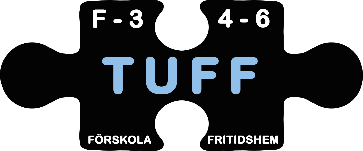 